Your recent request for information is replicated below, together with our response.I would like to obtain information relating to road accidents where damaged roads or potholes have been recorded as a factor since the single force came into effect in 2013.I believe the phrase used to record this was previously 'poor or defective road surface'.I would like to see a total of all incidents and if possible a breakdown of how these were categorised in terms of seriousness.For example, could figures of fatal crashes where a poor or defective road surface was recorded please be provided and crashes where there have been injury.A breakdown of the number of incidents in each policing area would also be useful if data allows.The tables at the end of this document provide the number of Road Traffic Collisions and Casualties where ‘defective surface’ was at least one of the contributory factors, broken down by severity. All statistics are provisional and should be treated as management information. All data have been extracted from Police Scotland internal systems and are correct as at 29/06/2023. On the 12th June 2019, CRaSH was implemented within D Division. On the 3rd July 2019, CRaSH was implemented across the other Police Divisions within Police Scotland. CRaSH replaced the existing procedures for recording Road Traffic Collisions.Please note that a reportable collision is defined under Section 170 of the Road Traffic Act 1988 and describes the legal responsibility on those drivers involved to report the matter to the police. Where those involved exchange personal details, there is no legal requirement to report a collision to the police and this applies particularly to non-injury collisions. As such, there may have been other collisions within the location of your request, which were not reported to Police Scotland, nor which required a collision report to be created, and will therefore not be included within the statisticsIf you require any further assistance please contact us quoting the reference above.You can request a review of this response within the next 40 working days by email or by letter (Information Management - FOI, Police Scotland, Clyde Gateway, 2 French Street, Dalmarnock, G40 4EH).  Requests must include the reason for your dissatisfaction.If you remain dissatisfied following our review response, you can appeal to the Office of the Scottish Information Commissioner (OSIC) within 6 months - online, by email or by letter (OSIC, Kinburn Castle, Doubledykes Road, St Andrews, KY16 9DS).Following an OSIC appeal, you can appeal to the Court of Session on a point of law only. This response will be added to our Disclosure Log in seven days' time.Every effort has been taken to ensure our response is as accessible as possible. If you require this response to be provided in an alternative format, please let us know.Table 1: Road Traffic Collisions where defective surface was at least one of the contributory factors, by severityPeriod: 1st January 2013 – 31st May 2023 Table 2: Road Traffic Casualties where Defective Surface was at least one of the contributory factors, by severityPeriod: 1st January 2013 – 31st May 2023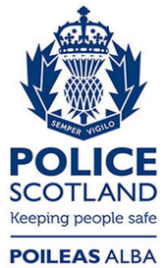 Freedom of Information ResponseOur reference:  FOI 23-1626Responded to:  30th June 2023DivisionSeverity20132014201520162017201820192020202120222023Argyll & West DunbartonshireFatal 00010000100Argyll & West DunbartonshireSerious22353130210Argyll & West DunbartonshireSlight54763810010AyrshireFatal00101000000AyrshireSerious21102310210AyrshireSlight108165320100Dumfries & GallowayFatal10000000000Dumfries & GallowaySerious11111331120Dumfries & GallowaySlight26202101100EdinburghSerious00101002120EdinburghSlight03224342110FifeSerious00020000100FifeSlight33224342110Forth Valley Fatal01000000100Forth Valley Serious22000210000Forth Valley Slight31211222010Greater GlasgowSerious24122211321Greater GlasgowSlight97332133322Highlands & IslandsFatal01000110000Highlands & IslandsSerious31011101420Highlands & IslandsSlight13111527412221LanarkshireSerious11311021200LanarkshireSlight56355461100North East Fatal00010000000North East Serious32111121022North East Slight93232400011Renfrewshire & InverclydeSerious10111012101Renfrewshire & InverclydeSlight66223110020TaysideFatal10000100000TaysideSerious34000142231TaysideSlight12222401231The Lothians & Scottish BordersSerious02210235412The Lothians & Scottish BordersSlight051052231220Total8887685452554729383212DivisionSeverity20132014201520162017201820192020202120222023Argyll & West DunbartonshireFatal 00010000100Argyll & West DunbartonshireSerious22473130310Argyll & West DunbartonshireSlight7471131140010AyrshireFatal00201000000AyrshireSerious21102310210AyrshireSlight1282105320300Dumfries & GallowayFatal10000000000Dumfries & GallowaySerious11111341120Dumfries & GallowaySlight38202101200EdinburghSerious00101002120EdinburghSlight03234342110FifeSerious00020000100FifeSlight46210030010Forth Valley Fatal01000000100Forth Valley Serious22000210000Forth Valley Slight31231222010Greater GlasgowSerious24132211351Greater GlasgowSlight1485423637103Highlands & IslandsFatal02000110000Highlands & IslandsSerious32011101420Highlands & IslandsSlight19131729612231LanarkshireSerious11312021300LanarkshireSlight57378592100North East Fatal00010000000North East Serious32111121043North East Slight123433500023Renfrewshire & InverclydeSerious10111013101Renfrewshire & InverclydeSlight1710643120030TaysideFatal10000100000TaysideSerious44000252231TaysideSlight22222502231The Lothians & Scottish BordersSerious02210236512The Lothians & Scottish BordersSlight061362232420Total121103847659666034504816